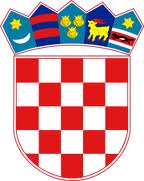 REPUBLIKA HRVATSKASISAČKO-MOSLAVAČKA ŽUPANIJAOPĆINA LIPOVLJANIOPĆINSKO VIJEĆEKLASA:363-02/21-01/04UR.BROJ:2176/13-01-21-01Lipovljani, 16. prosinca 2021. godineNa temelju članka 67. stavka 1. Zakona o komunalnom gospodarstvu (Narodne novine br. 68/18, 110/18, 32/20) i članka 26. Statuta Općine Lipovljani (Službeni vjesnik, 14/21), Općinsko vijeće Općine Lipovljani, na 6. sjednici održanoj dana 16. prosinca 2021. godine donosiPROGRAMGRAĐENJA KOMUNALNE INFRASTRUKTURE  ZA 2022. GODINUČlanak 1.Program građenja komunalne infrastrukture na području Općine Lipovljani  u 2022. godini izrađuje se i donosi na temelju potreba uređenja zemljišta planiranog prostornim planom vodeći računa o troškovima građenja infrastrukture te financijskim mogućnostima i predvidivim izvorima prihoda financiranja njezina građenja.Ovim Programom određuje se:građevine komunalne infrastrukture koje će se graditi u uređenim dijelova građevinskog područjapostojeće građevine komunalne infrastrukture koje će se rekonstruiratiGrađevine komunalne infrastrukture su:nerazvrstane ceste,javne prometne površine na kojima nije dopušten promet motornim vozilima, groblja javna rasvjetaOvaj program sadrži procjenu troškova građenja određene komunalne infrastrukture s naznakom izvora financiranja.Članak 2.Sadržaj programa prikazan je po zonama i vrsti komunalne infrastrukture:1. GRAĐEVINE KOMUNALNE INFRASTRUKTURE KOJE ĆE SE GRADITI U UREĐENIM  DIJELOVIMA GRAĐEVINSKOG PODRUČJAJAVNE POVRŠINE NA KOJIMA NIJE DOPUŠTEN PROMET MOTORNIM VOZILIMA2. POSTOJEĆE GRAĐEVINE KOMUNALNE INFRASTRUKTURE KOJE ĆE SE REKONSTRUIRATINERAZVRSTANE CESTEČlanak 3.Potrebna sredstva za ostvarivanje Programa građenja komunalne infrastrukture za 2022. godinu raspoređuju se na slijedeće  izvore financiranja:Članak 4.Vrijednost pojedinih radova u ovom programu utvrđena je na temelju postojećih cijena građenja objekata i uređenja komunalne infrastrukture na području Općine Lipovljani.Konačna vrijednost svakog pojedinog projekta utvrditi će se na temelju stvarnih troškova, ovisno o uvjetima rješavanja imovinsko-pravnih odnosa, projektiranja, nadzora i izvođenja radova.Prioritete provođenje radova ovog programa utvrditi će Općinski načelnik. Općinski načelnik dužan je Općinskom Vijeću Općine Lipovljani  podnijet izviješće o izvršenju ovoga programa istodobno s podnošenjem izviješća o izvršenju Proračuna Općine Lipovljani za 2022. godinu.Članak 5.Ovaj Program će se objaviti  u Službenom vjesniku, a stupa na snagu 01. siječnja 2022. godine. PredsjednkTomislav Lukšić,dipl.ing.šum.Redni broj Opis poslovaProcjena troškova građenja1.REKONSTRUKCIJA PJEŠAČKESTAZE U PARKU U LIPOVLJANIMAREKONSTRUKCIJA PJEŠAČKESTAZE U PARKU U LIPOVLJANIMAIzgradnja 448.677,00Nadzor 13.500,00Projektiranje, geodetski elaborat19.118,00UKUPNO:481.295,00 knIzvori financiranja:Kapitalne pomoći iz državnog proračuna  EU sredstva        180.000,00Tekuće pomoći iz  državnog proračuna                                140.409,00Komunalni doprinos                                                              160.886,00           UKUPNO                                                                             481.295,00 knIzvori financiranja:Kapitalne pomoći iz državnog proračuna  EU sredstva        180.000,00Tekuće pomoći iz  državnog proračuna                                140.409,00Komunalni doprinos                                                              160.886,00           UKUPNO                                                                             481.295,00 knIzvori financiranja:Kapitalne pomoći iz državnog proračuna  EU sredstva        180.000,00Tekuće pomoći iz  državnog proračuna                                140.409,00Komunalni doprinos                                                              160.886,00           UKUPNO                                                                             481.295,00 knRedni broj Opis poslovaProcjena troškova građenja2.Izgradnja nogostupa u Ulici braće Radić Izgradnja nogostupa u Ulici braće Radić Izgradnja 2.450.000,00Nadzor 50.000,00UKUPNO:2.500.000,00 knIzvori financiranja:1. Kapitalne pomoći iz državnog proračuna                           2.500.000,00Izvori financiranja:1. Kapitalne pomoći iz državnog proračuna                           2.500.000,00Izvori financiranja:1. Kapitalne pomoći iz državnog proračuna                           2.500.000,00Redni broj Opis poslovaProcjena troškova građenja3.Izgradnja nogostupa u Kolodvorskoj uliciIzgradnja nogostupa u Kolodvorskoj uliciIzgradnja 730.000,00Nadzor 20.000,00UKUPNO:750.000,00 knIzvori financiranja:Kapitalne pomoći iz državnog proračuna                           250.000,00Šumski doprinos                                                                 500.000,00           UKUPNO                                                                             750.000,00   knIzvori financiranja:Kapitalne pomoći iz državnog proračuna                           250.000,00Šumski doprinos                                                                 500.000,00           UKUPNO                                                                             750.000,00   knIzvori financiranja:Kapitalne pomoći iz državnog proračuna                           250.000,00Šumski doprinos                                                                 500.000,00           UKUPNO                                                                             750.000,00   knRedni broj Opis poslovaProcjena troškova građenja1.Rekonstrukcija ulice Kralja Tomislava Rekonstrukcija ulice Kralja Tomislava Gradnja 1.726.751,00Nadzor 50.000,00UKUPNO1.776.751,00Izvori financiranja:Kapitalne pomoći iz državnog proračuna           250.000,00Prihodi od imovine                                              411.086,00Komunalni doprinos                                                   498,00komunalna naknada                                              12.332,00šumski doprinos                                               1.000.000,00Prihodi od prodaje nefin.imovine                         102.835,00       UKUPNO                            1.776.751,00 knIzvori financiranja:Kapitalne pomoći iz državnog proračuna           250.000,00Prihodi od imovine                                              411.086,00Komunalni doprinos                                                   498,00komunalna naknada                                              12.332,00šumski doprinos                                               1.000.000,00Prihodi od prodaje nefin.imovine                         102.835,00       UKUPNO                            1.776.751,00 knIzvori financiranja:Kapitalne pomoći iz državnog proračuna           250.000,00Prihodi od imovine                                              411.086,00Komunalni doprinos                                                   498,00komunalna naknada                                              12.332,00šumski doprinos                                               1.000.000,00Prihodi od prodaje nefin.imovine                         102.835,00       UKUPNO                            1.776.751,00 knkapitalne pomoći iz državnog proračuna 3.180.000,00Tekuće pomoći iz državnog proračuna 140.409,00Komunalni doprinos 161.384,00Šumski doprinos 1.500.000,00Prihod od imovine 411.086,00Komunalna naknada12.332,00Prihod od prodaje nefinancijske imovine 102.835,00SVEUKUPNO5.508.046,00 kn